ROPS.VI.44.4.10.2019															Załącznik nr 1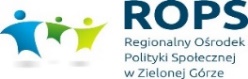 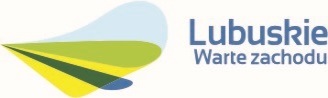 Opis przedmiotu zamówieniaPrzedmiotem zamówienia jest projekt i wykonanie materiałów promocyjnych na potrzeby dwóch konferencji z warsztatami organizowanych w ramach projektu pt.: „Uzależnienia behawioralne we współczesnym świecie” – zadanie konkursowe nr 10 pt.: Organizacja cyklu regionalnych konferencji na temat zagrożeń związanych z hazardem i innymi uzależnieniami behawioralnymi uwzględniających metody profilaktyki i sposoby rozwiązywania problemów w tym zakresie odpowiadające zadaniu nr 5.2.5 Narodowego Programu Zdrowia w ramach celu operacyjnego nr 2: Profilaktyka i rozwiązywanie problemów związanych z używaniem substancji psychoaktywnych, uzależnieniami behawioralnymi i innymi zachowaniami ryzykownymi w dziale VI pkt. 5 Programu Przeciwdziałania Uzależnieniom Behawioralnym.Lp.Nazwa asortymentuIlośćszt.Wymiar/cm(+/- 5%)Szczegółowy opis asortymentuZdjęcie (wzór)Cena netto i brutto1.Teczka konferencyjna200 29x34,5x7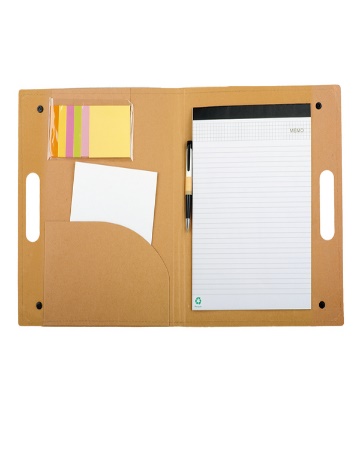 Cena za 200 szt.:……………. netto……………. brutto2.Torba bawełniana na ramię20038x8,5x41 Materiał: bawełnaKolor: beżowyLogotypy:- „Lubuskie warte zachodu”- ROPS w Zielonej Górze - Krajowe Biuro do Spraw Przeciwdziałania Narkomanii- Ministerstwo ZdrowiaNadruk pełnokolorowy Opakowanie: zbiorcze opakowanie zabezpieczające przed uszkodzeniem, karton opisany nazwą produktu i ilością sztuk. Napis: czcionka – Sansation bold, Abel regular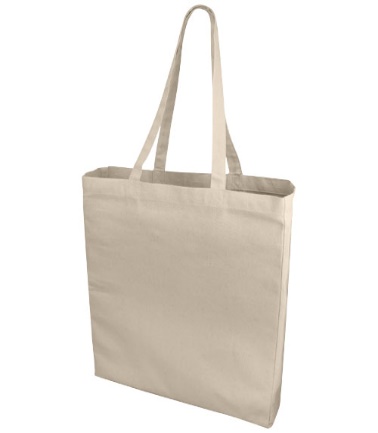 Cena za 200 szt.:……………. netto……………. brutto